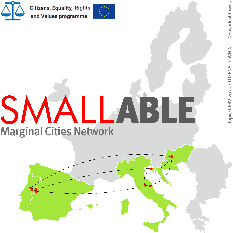 DOMANDA DI PARTECIPAZIONEAL PROGETTO EUROPEO“SMALLABLE. Marginal Cities Network”Il sottoscrittoNome e Cognome ____________________________________________________________Nato a ________________________________________________ il ____________________C.F: ________________________________________________________________________Residente nel Comune di _____________________________________________________Indirizzo ___________________________________________________________________Cellulare ________________________________ mail ______________________________CHIEDE DI PARTECIPARE AL PROGETTO EUROPEO SMALLABLE. “Marginal Cities Network”.A tal fine dichiara:1. di essere residente/domiciliato nel comune di ______________________Punti  _______2. di essere attivo nell’Associazione ________________________________Punti ________3. di avere competenze linguistiche di livello ______ per la lingua _________Punti _____Si allega Curriculum vitae debitamente firmato e Documento in corso di validità.Data, _____________________Firma, ______________________________________________________________________